12e  Session de la Conférence des Parties à la Convention sur les zones humides (Ramsar, Iran, 1971)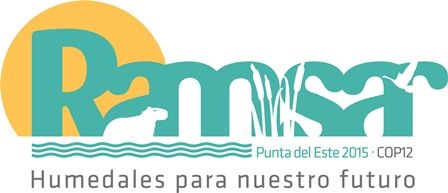 Punta del Este, Uruguay, 1-9 juin 2015Information Ramsar COP12 Expositions    Exposition - Formulaire de Réservation de Stands     Exposition - Formulaire de Réservation de Stands     Exposition - Formulaire de Réservation de Stands     Exposition - Formulaire de Réservation de Stands     Exposition - Formulaire de Réservation de Stands     Exposition - Formulaire de Réservation de Stands     Exposition - Formulaire de Réservation de Stands   Veuillez envoyer votre formulaire à:expo@congresos-rohr.com                                                                    Veuillez remplir ce formulaire et l’adresser par courriel ou par fax a l’organisateur local "Congresos & Reuniones" avant le 16 mars 2015.  Si vous avez des questions au sujet de la réservation des stands, n’hésitez pas à contacter Mme Myriam Genis, courriel expo@congresos-rohr.com - Tél. (598) 2916.0900 – Fax (598) 2916.8902Veuillez remplir ce formulaire et l’adresser par courriel ou par fax a l’organisateur local "Congresos & Reuniones" avant le 16 mars 2015.  Si vous avez des questions au sujet de la réservation des stands, n’hésitez pas à contacter Mme Myriam Genis, courriel expo@congresos-rohr.com - Tél. (598) 2916.0900 – Fax (598) 2916.8902Veuillez remplir ce formulaire et l’adresser par courriel ou par fax a l’organisateur local "Congresos & Reuniones" avant le 16 mars 2015.  Si vous avez des questions au sujet de la réservation des stands, n’hésitez pas à contacter Mme Myriam Genis, courriel expo@congresos-rohr.com - Tél. (598) 2916.0900 – Fax (598) 2916.8902Veuillez remplir ce formulaire et l’adresser par courriel ou par fax a l’organisateur local "Congresos & Reuniones" avant le 16 mars 2015.  Si vous avez des questions au sujet de la réservation des stands, n’hésitez pas à contacter Mme Myriam Genis, courriel expo@congresos-rohr.com - Tél. (598) 2916.0900 – Fax (598) 2916.8902Veuillez remplir ce formulaire et l’adresser par courriel ou par fax a l’organisateur local "Congresos & Reuniones" avant le 16 mars 2015.  Si vous avez des questions au sujet de la réservation des stands, n’hésitez pas à contacter Mme Myriam Genis, courriel expo@congresos-rohr.com - Tél. (598) 2916.0900 – Fax (598) 2916.8902Veuillez remplir ce formulaire et l’adresser par courriel ou par fax a l’organisateur local "Congresos & Reuniones" avant le 16 mars 2015.  Si vous avez des questions au sujet de la réservation des stands, n’hésitez pas à contacter Mme Myriam Genis, courriel expo@congresos-rohr.com - Tél. (598) 2916.0900 – Fax (598) 2916.8902Veuillez remplir ce formulaire et l’adresser par courriel ou par fax a l’organisateur local "Congresos & Reuniones" avant le 16 mars 2015.  Si vous avez des questions au sujet de la réservation des stands, n’hésitez pas à contacter Mme Myriam Genis, courriel expo@congresos-rohr.com - Tél. (598) 2916.0900 – Fax (598) 2916.8902Veuillez remplir ce formulaire et l’adresser par courriel ou par fax a l’organisateur local "Congresos & Reuniones" avant le 16 mars 2015.  Si vous avez des questions au sujet de la réservation des stands, n’hésitez pas à contacter Mme Myriam Genis, courriel expo@congresos-rohr.com - Tél. (598) 2916.0900 – Fax (598) 2916.89021. Informations relatives au pays (ou organisation) (Prière d’écrire en MAJUSCULES)* Tous les champs marqués d’un astérisque (*) sont obligatoires pour l’inscription1. Informations relatives au pays (ou organisation) (Prière d’écrire en MAJUSCULES)* Tous les champs marqués d’un astérisque (*) sont obligatoires pour l’inscription1. Informations relatives au pays (ou organisation) (Prière d’écrire en MAJUSCULES)* Tous les champs marqués d’un astérisque (*) sont obligatoires pour l’inscription1. Informations relatives au pays (ou organisation) (Prière d’écrire en MAJUSCULES)* Tous les champs marqués d’un astérisque (*) sont obligatoires pour l’inscription1. Informations relatives au pays (ou organisation) (Prière d’écrire en MAJUSCULES)* Tous les champs marqués d’un astérisque (*) sont obligatoires pour l’inscription1. Informations relatives au pays (ou organisation) (Prière d’écrire en MAJUSCULES)* Tous les champs marqués d’un astérisque (*) sont obligatoires pour l’inscription1. Informations relatives au pays (ou organisation) (Prière d’écrire en MAJUSCULES)* Tous les champs marqués d’un astérisque (*) sont obligatoires pour l’inscription1. Informations relatives au pays (ou organisation) (Prière d’écrire en MAJUSCULES)* Tous les champs marqués d’un astérisque (*) sont obligatoires pour l’inscription*Pays*Organisation*Personne de ContactNom:                                  Prénom:Nom:                                  Prénom:Nom:                                  Prénom:Nom:                                  Prénom:Nom:                                  Prénom:Nom:                                  Prénom:Nom:                                  Prénom:Adresse                                          (Ville)                    (Pays)                                          (Ville)                    (Pays)                                          (Ville)                    (Pays)                                          (Ville)                    (Pays)                                          (Ville)                    (Pays)                                          (Ville)                    (Pays)                                          (Ville)                    (Pays)*Téléphone(Prière d’indiquer indicatif du pays) Professionnel:Mobile:(Prière d’indiquer indicatif du pays) Professionnel:Mobile:(Prière d’indiquer indicatif du pays) Professionnel:Mobile:*Fax*Fax*Fax(Prière d’indiquer indicatif pays et région)*CourrielSite web(le cas échéant)Site web(le cas échéant)Site web(le cas échéant)2. Demande de Stand2. Demande de Stand2. Demande de Stand2. Demande de Stand2. Demande de Stand2. Demande de Stand2. Demande de Stand2. Demande de StandVu le nombre limité de stands, les intéressés ne peuvent réserver qu’UNE seule unité.L’attribution des stands se fera selon le principe premier arrivé premier servi.L’attribution et plan des stands seront communiqués dès que disponibles. Le Comité d’organisation et l’entreprise de logistique se réservent le droit de faire les changements nécessaires à la bonne organisation de l’exposition. Des stands standardisés (3 m de large x 2 m de profondeur) seront disponibles sans frais ; ils comprennent des panneaux blancs, profils en aluminium, enseigne avec le nom de l’organisation / société, une table et deux chaises, deux spots lumineux et une prise de courant.Toute demande spéciale d’ameublement supplémentaire, représentation graphiques ou bannières, porte-revues, corbeilles à papier, projecteurs TV ou multimédia, restauration, personnel d’accueil, services d’expédition, frais de douane, stockage, transport à Punta del Este, etc. doivent faire l’objet d’une demande par courriel à expo@congresos-rohr.com et doivent être pris en charge par le demandeur.Vu le nombre limité de stands, les intéressés ne peuvent réserver qu’UNE seule unité.L’attribution des stands se fera selon le principe premier arrivé premier servi.L’attribution et plan des stands seront communiqués dès que disponibles. Le Comité d’organisation et l’entreprise de logistique se réservent le droit de faire les changements nécessaires à la bonne organisation de l’exposition. Des stands standardisés (3 m de large x 2 m de profondeur) seront disponibles sans frais ; ils comprennent des panneaux blancs, profils en aluminium, enseigne avec le nom de l’organisation / société, une table et deux chaises, deux spots lumineux et une prise de courant.Toute demande spéciale d’ameublement supplémentaire, représentation graphiques ou bannières, porte-revues, corbeilles à papier, projecteurs TV ou multimédia, restauration, personnel d’accueil, services d’expédition, frais de douane, stockage, transport à Punta del Este, etc. doivent faire l’objet d’une demande par courriel à expo@congresos-rohr.com et doivent être pris en charge par le demandeur.Vu le nombre limité de stands, les intéressés ne peuvent réserver qu’UNE seule unité.L’attribution des stands se fera selon le principe premier arrivé premier servi.L’attribution et plan des stands seront communiqués dès que disponibles. Le Comité d’organisation et l’entreprise de logistique se réservent le droit de faire les changements nécessaires à la bonne organisation de l’exposition. Des stands standardisés (3 m de large x 2 m de profondeur) seront disponibles sans frais ; ils comprennent des panneaux blancs, profils en aluminium, enseigne avec le nom de l’organisation / société, une table et deux chaises, deux spots lumineux et une prise de courant.Toute demande spéciale d’ameublement supplémentaire, représentation graphiques ou bannières, porte-revues, corbeilles à papier, projecteurs TV ou multimédia, restauration, personnel d’accueil, services d’expédition, frais de douane, stockage, transport à Punta del Este, etc. doivent faire l’objet d’une demande par courriel à expo@congresos-rohr.com et doivent être pris en charge par le demandeur.Vu le nombre limité de stands, les intéressés ne peuvent réserver qu’UNE seule unité.L’attribution des stands se fera selon le principe premier arrivé premier servi.L’attribution et plan des stands seront communiqués dès que disponibles. Le Comité d’organisation et l’entreprise de logistique se réservent le droit de faire les changements nécessaires à la bonne organisation de l’exposition. Des stands standardisés (3 m de large x 2 m de profondeur) seront disponibles sans frais ; ils comprennent des panneaux blancs, profils en aluminium, enseigne avec le nom de l’organisation / société, une table et deux chaises, deux spots lumineux et une prise de courant.Toute demande spéciale d’ameublement supplémentaire, représentation graphiques ou bannières, porte-revues, corbeilles à papier, projecteurs TV ou multimédia, restauration, personnel d’accueil, services d’expédition, frais de douane, stockage, transport à Punta del Este, etc. doivent faire l’objet d’une demande par courriel à expo@congresos-rohr.com et doivent être pris en charge par le demandeur.Vu le nombre limité de stands, les intéressés ne peuvent réserver qu’UNE seule unité.L’attribution des stands se fera selon le principe premier arrivé premier servi.L’attribution et plan des stands seront communiqués dès que disponibles. Le Comité d’organisation et l’entreprise de logistique se réservent le droit de faire les changements nécessaires à la bonne organisation de l’exposition. Des stands standardisés (3 m de large x 2 m de profondeur) seront disponibles sans frais ; ils comprennent des panneaux blancs, profils en aluminium, enseigne avec le nom de l’organisation / société, une table et deux chaises, deux spots lumineux et une prise de courant.Toute demande spéciale d’ameublement supplémentaire, représentation graphiques ou bannières, porte-revues, corbeilles à papier, projecteurs TV ou multimédia, restauration, personnel d’accueil, services d’expédition, frais de douane, stockage, transport à Punta del Este, etc. doivent faire l’objet d’une demande par courriel à expo@congresos-rohr.com et doivent être pris en charge par le demandeur.Vu le nombre limité de stands, les intéressés ne peuvent réserver qu’UNE seule unité.L’attribution des stands se fera selon le principe premier arrivé premier servi.L’attribution et plan des stands seront communiqués dès que disponibles. Le Comité d’organisation et l’entreprise de logistique se réservent le droit de faire les changements nécessaires à la bonne organisation de l’exposition. Des stands standardisés (3 m de large x 2 m de profondeur) seront disponibles sans frais ; ils comprennent des panneaux blancs, profils en aluminium, enseigne avec le nom de l’organisation / société, une table et deux chaises, deux spots lumineux et une prise de courant.Toute demande spéciale d’ameublement supplémentaire, représentation graphiques ou bannières, porte-revues, corbeilles à papier, projecteurs TV ou multimédia, restauration, personnel d’accueil, services d’expédition, frais de douane, stockage, transport à Punta del Este, etc. doivent faire l’objet d’une demande par courriel à expo@congresos-rohr.com et doivent être pris en charge par le demandeur.Vu le nombre limité de stands, les intéressés ne peuvent réserver qu’UNE seule unité.L’attribution des stands se fera selon le principe premier arrivé premier servi.L’attribution et plan des stands seront communiqués dès que disponibles. Le Comité d’organisation et l’entreprise de logistique se réservent le droit de faire les changements nécessaires à la bonne organisation de l’exposition. Des stands standardisés (3 m de large x 2 m de profondeur) seront disponibles sans frais ; ils comprennent des panneaux blancs, profils en aluminium, enseigne avec le nom de l’organisation / société, une table et deux chaises, deux spots lumineux et une prise de courant.Toute demande spéciale d’ameublement supplémentaire, représentation graphiques ou bannières, porte-revues, corbeilles à papier, projecteurs TV ou multimédia, restauration, personnel d’accueil, services d’expédition, frais de douane, stockage, transport à Punta del Este, etc. doivent faire l’objet d’une demande par courriel à expo@congresos-rohr.com et doivent être pris en charge par le demandeur.Vu le nombre limité de stands, les intéressés ne peuvent réserver qu’UNE seule unité.L’attribution des stands se fera selon le principe premier arrivé premier servi.L’attribution et plan des stands seront communiqués dès que disponibles. Le Comité d’organisation et l’entreprise de logistique se réservent le droit de faire les changements nécessaires à la bonne organisation de l’exposition. Des stands standardisés (3 m de large x 2 m de profondeur) seront disponibles sans frais ; ils comprennent des panneaux blancs, profils en aluminium, enseigne avec le nom de l’organisation / société, une table et deux chaises, deux spots lumineux et une prise de courant.Toute demande spéciale d’ameublement supplémentaire, représentation graphiques ou bannières, porte-revues, corbeilles à papier, projecteurs TV ou multimédia, restauration, personnel d’accueil, services d’expédition, frais de douane, stockage, transport à Punta del Este, etc. doivent faire l’objet d’une demande par courriel à expo@congresos-rohr.com et doivent être pris en charge par le demandeur.Type de StandType de Stand  Dimensions  Dimensions  DimensionsStand exempt de coûts Stand exempt de coûts Stand exempt de coûts Type A    Type A     3m x 2m 3m x 2m 3m x 2m (Prière cocher d’une x)   (     ) (Prière cocher d’une x)   (     ) (Prière cocher d’une x)   (     )¿souhaitez-vous réserver un 2ème stand si disponible?¿souhaitez-vous réserver un 2ème stand si disponible?3m x 2m 3m x 2m 3m x 2m (Prière cocher d’une x)   (     ) (Prière cocher d’une x)   (     ) (Prière cocher d’une x)   (     ) Toute annulation de réservation reçue après le 1eravril est redevable d’une pénalité d’US $ 500Les demandes d’annulation doivent être adressées par courriel à expo@congresos-rohr.com Toute annulation de réservation reçue après le 1eravril est redevable d’une pénalité d’US $ 500Les demandes d’annulation doivent être adressées par courriel à expo@congresos-rohr.com Toute annulation de réservation reçue après le 1eravril est redevable d’une pénalité d’US $ 500Les demandes d’annulation doivent être adressées par courriel à expo@congresos-rohr.com Toute annulation de réservation reçue après le 1eravril est redevable d’une pénalité d’US $ 500Les demandes d’annulation doivent être adressées par courriel à expo@congresos-rohr.com Toute annulation de réservation reçue après le 1eravril est redevable d’une pénalité d’US $ 500Les demandes d’annulation doivent être adressées par courriel à expo@congresos-rohr.com Toute annulation de réservation reçue après le 1eravril est redevable d’une pénalité d’US $ 500Les demandes d’annulation doivent être adressées par courriel à expo@congresos-rohr.com Toute annulation de réservation reçue après le 1eravril est redevable d’une pénalité d’US $ 500Les demandes d’annulation doivent être adressées par courriel à expo@congresos-rohr.com Toute annulation de réservation reçue après le 1eravril est redevable d’une pénalité d’US $ 500Les demandes d’annulation doivent être adressées par courriel à expo@congresos-rohr.com Date :Nom :___________________________Date :Nom :___________________________Date :Nom :___________________________Signature : _________________________Signature : _________________________Signature : _________________________